ОБЩИЕ СВЕДЕНИЯ Учебная дисциплина «Средневековое искусство Западной Европы» изучается в третьем семестре 2 курса.  Форма промежуточной аттестации: зачет с оценкой.Курсовая работа/Курсовой проект – не предусмотрены. Место учебной дисциплины в структуре ОПОПДисциплина «Средневековое искусство Западной Европы» относится к вариативной части программы «Теория и история искусств» учебного плана ОПОП подготовки бакалавров по направлению 50.03.04 «Искусствоведение и история дизайна». Основой для освоения дисциплины являются результаты обучения по предыдущему уровню образования в части сформированных универсальных и общепрофессиональных компетенций, в случае совпадения направлений подготовки предыдущего и текущего уровня образования. Результаты обучения по данному учебному курсу используются при изучении следующих дисциплин и прохождения практик:Искусство Востока,Искусство эпохи Возрождения,Зарубежное искусство Нового времени,Русское искусство Нового времени,История художественного текстиля	,История кино,Теория и история кинематографа,История театра,Театр в контексте мировой культуры,История орнамента,Отечественное искусство XX - начала XXI века,Зарубежное искусство XX - начала XXI века,	Философия православного искусства,Библиотековедение, Учебная практика. Научно-исследовательская работа (получение первичных навыков научно-исследовательской работы),Производственная практика. Научно-исследовательская работа,Производственная практика. Преддипломная практика.ЦЕЛИ И ПЛАНИРУЕМЫЕ РЕЗУЛЬТАТЫ ОБУЧЕНИЯ ПО ДИСЦИПЛИНЕЦелью изучения дисциплины «Средневековое искусство Западной Европы» являются: знакомство с этапами, закономерностями и внешними причинами, факторами развития средневекового искусства; раскрытие типологического многообразия средневековой культуры и искусства. Задачами дисциплины выступают:- формирование целостного представления о сущностных особенностях средневекового западноевропейского искусства; - знакомство с памятниками архитектуры, изобразительного и декоративно-прикладного искусства и их стадиальными и стилевыми характеристиками;- развитие умений, навыков анализа понимания и восприятия духовных процессов, культурных феноменов и конкретных средневековых произведений.2.1. Формируемые компетенции, индикаторы достижения компетенций, соотнесённые с планируемыми результатами обучения по дисциплине ПК 1 и ПК 2:3. СТРУКТУРА И СОДЕРЖАНИЕ УЧЕБНОЙ ДИСЦИПЛИНЫ3.1. Общая трудоёмкость учебной дисциплины/модуля по учебному плану составляет:3.2. Структура учебной дисциплины для обучающихся по видам занятий: (очная форма обучения)3.2. Структура учебной дисциплины/модуля для обучающихся по разделам и темам дисциплины: (очная форма обучения)3.3. Краткое содержание учебной дисциплины Организация самостоятельной работы обучающихсяСамостоятельная работа студента – обязательная часть образовательного процесса, направленная на развитие готовности к профессиональному и личностному самообразованию, на проектирование дальнейшего образовательного маршрута и профессиональной карьеры. Она организована как совокупность аудиторных и внеаудиторных занятий и работ, обеспечивающих успешное освоение дисциплины (предусматривает групповую и индивидуальную работу с обучающимися и включает в себя):	проведение индивидуальных и групповых консультаций по отдельным темам;	консультации по организации самостоятельного изучения отдельных разделов.Аудиторная самостоятельная работа обучающихся по дисциплине выполняется на учебных занятиях под руководством преподавателя и по его заданию (регламентируется расписанием учебных занятий). Внеаудиторная самостоятельная работа обучающихся, выполняемая во внеаудиторное время по заданию и при методическом руководстве преподавателя, но без его непосредственного участия, расписанием учебных занятий не регламентируется.Внеаудиторная самостоятельная работа обучающихся включает в себя:подготовку к семинарам, беседам, дискуссиям;изучение разделов/тем, не выносимых на лекции;написание тематических докладов и эссе;изучение теоретического и практического материала по рекомендованным источникам;выполнение индивидуальных заданий;подготовка к промежуточной аттестации в течение семестра;создание презентаций к докладам по изучаемым темам;подготовка к зачету.Самостоятельная работа студентов по данной дисциплине также предполагает составление конспектов по основным концептуальным основам дисциплины. Более широкое освещение темы осуществляется в ходе изучения рекомендованной литературы по курсу. Составление иллюстративного ряда дисциплины, а также выполнение рефератов выявляет глубину и полноту изучаемых вопросов.Применение электронного обучения, дистанционных образовательных технологийПри реализации программы учебной дисциплины «Средневековое искусство Западной Европы» возможно применение электронного обучения и дистанционных образовательных технологий, которые регламентируются действующими локальными актами университета. Применяются следующий вариант реализации программы с использованием ЭО и ДОТ. При необходимости в электронную образовательную среду, могут быть перенесены отдельные виды учебной деятельности, как: 4. РЕЗУЛЬТАТЫ ОБУЧЕНИЯ ПО ДИСЦИПЛИНЕ. КРИТЕРИИ ОЦЕНКИ УРОВНЯ СФОРМИРОВАННОСТИ КОМПЕТЕНЦИЙ, СИСТЕМА И ШКАЛА ОЦЕНИВАНИЯ4.1. Соотнесение планируемых результатов обучения с уровнями сформированных компетенций.5. ОЦЕНОЧНЫЕ СРЕДСТВА ДЛЯ ТЕКУЩЕГО КОНТРОЛЯ УСПЕВАЕМОСТИ И ПРОМЕЖУТОЧНОЙ АТТЕСТАЦИИ, ВКЛЮЧАЯ САМОСТОЯТЕЛЬНУЮ РАБОТУ ОБУЧАЮЩИХСЯПри проведении контроля самостоятельной работы обучающихся, текущего контроля и промежуточной аттестации по дисциплине «Средневековое искусство Западной Европы» проверяется уровень сформированности у них компетенций и запланированных результатов обучения по дисциплине, указанных в разделе 2 настоящей программы.5.1. Формы текущего контроля успеваемости по дисциплине, примеры типовых заданий:5.2. Критерии, шкалы оценивания текущего контроля успеваемости:5.3. Промежуточная аттестация успеваемости по дисциплине:5.4. Критерии, шкалы оценивания промежуточной аттестации учебной дисциплины:5.5. Система оценивания результатов текущего контроля и промежуточной аттестации.Оценка по дисциплине выставляется обучающемуся с учётом результатов текущей и промежуточной аттестации.Полученный совокупный результат конвертируется в пятибалльную систему оценок в соответствии с таблицей:ОБРАЗОВАТЕЛЬНЫЕ ТЕХНОЛОГИИРеализация программы предусматривает использование в процессе обучения следующих образовательных технологий:групповые дискуссии;информационно-коммуникационные технологии;дистанционные образовательные технологии;исследовательские технологии. ПРАКТИЧЕСКАЯ ПОДГОТОВКАПрактическая подготовка в рамках учебной дисциплины реализуется при проведении практических занятий, связанных с будущей профессиональной деятельностью поскольку они предусматривают передачу информации магистрам, которая необходима им для приобретения общепрофессиональных и профессиональных компетенций. ОРГАНИЗАЦИЯ ОБРАЗОВАТЕЛЬНОГО ПРОЦЕССА ДЛЯ ЛИЦ С ОГРАНИЧЕННЫМИ ВОЗМОЖНОСТЯМИ ЗДОРОВЬЯПри обучении лиц с ограниченными возможностями здоровья и инвалидов используются подходы, способствующие созданию безбарьерной образовательной среды: технологии дифференциации и индивидуального обучения, применение соответствующих методик по работе с инвалидами, использование средств дистанционного общения, проведение дополнительных индивидуальных консультаций по изучаемым теоретическим вопросам и практическим занятиям, оказание помощи при подготовке к промежуточной аттестации.При необходимости рабочая программа дисциплины может быть адаптирована для обеспечения образовательного процесса лицам с ограниченными возможностями здоровья, в том числе для дистанционного обучения.Учебные и контрольно-измерительные материалы представляются в формах, доступных для изучения студентами с особыми образовательными потребностями с учетом нозологических групп инвалидов:Для подготовки к ответу на практическом занятии, студентам с ограниченными возможностями здоровья среднее время увеличивается по сравнению со средним временем подготовки обычного студента.Для студентов с инвалидностью или с ограниченными возможностями здоровья форма проведения текущей и промежуточной аттестации устанавливается с учетом индивидуальных психофизических особенностей (устно, письменно на бумаге, письменно на компьютере, в форме тестирования и т.п.). Промежуточная аттестация по дисциплине может проводиться в несколько этапов в форме рубежного контроля по завершению изучения отдельных тем дисциплины. При необходимости студенту предоставляется дополнительное время для подготовки ответа на зачете или экзамене.Для осуществления процедуры текущего контроля успеваемости и промежуточной аттестации обучающихся создаются, при необходимости, фонды оценочных средств, адаптированные для лиц с ограниченными возможностями здоровья и позволяющие оценить достижение ими запланированных в основной образовательной программе результатов обучения и уровень сформированности всех компетенций, заявленных в образовательной программе.МАТЕРИАЛЬНО-ТЕХНИЧЕСКОЕ ОБЕСПЕЧЕНИЕ ДИСЦИПЛИНЫ Характеристика материально-технического обеспечения дисциплины соответствует требованиями ФГОС ВО.Материально-техническое обеспечение дисциплины при обучении с использованием традиционных технологий обучения.Материально-техническое обеспечение дисциплины при обучении с использованием электронного обучения и дистанционных образовательных технологий.Технологическое обеспечение реализации программы осуществляется с использованием элементов электронной информационно-образовательной среды университета.УЧЕБНО-МЕТОДИЧЕСКОЕ И ИНФОРМАЦИОННОЕ ОБЕСПЕЧЕНИЕ УЧЕБНОЙ ДИСЦИПЛИНЫ11. ИНФОРМАЦИОННОГО ОБЕСПЕЧЕНИЕ УЧЕБНОГО ПРОЦЕССА11. 1. Ресурсы электронной библиотеки, информационно-справочные системы и профессиональные базы данных:Перечень программного обеспечения ЛИСТ УЧЕТА ОБНОВЛЕНИЙ РАБОЧЕЙ ПРОГРАММЫ УЧЕБНОЙ ДИСЦИПЛИНЫ/МОДУЛЯВ рабочую программу учебной дисциплины/модуля внесены изменения/обновления и утверждены на заседании кафедры: Министерство науки и высшего образования Российской Федерации Министерство науки и высшего образования Российской Федерации Министерство науки и высшего образования Российской Федерации Министерство науки и высшего образования Российской Федерации Министерство науки и высшего образования Российской ФедерацииФедеральное государственное бюджетное образовательное учреждениеФедеральное государственное бюджетное образовательное учреждениеФедеральное государственное бюджетное образовательное учреждениеФедеральное государственное бюджетное образовательное учреждениеФедеральное государственное бюджетное образовательное учреждениевысшего образованиявысшего образованиявысшего образованиявысшего образованиявысшего образования«Российский государственный университет им. А.Н. Косыгина«Российский государственный университет им. А.Н. Косыгина«Российский государственный университет им. А.Н. Косыгина«Российский государственный университет им. А.Н. Косыгина«Российский государственный университет им. А.Н. Косыгина(Технологии. Дизайн. Искусство)»(Технологии. Дизайн. Искусство)»(Технологии. Дизайн. Искусство)»(Технологии. Дизайн. Искусство)»(Технологии. Дизайн. Искусство)»Институт ИскусствИнститут ИскусствИнститут ИскусствИнститут ИскусствИнститут ИскусствКафедра ИскусствоведенияКафедра ИскусствоведенияКафедра ИскусствоведенияКафедра ИскусствоведенияКафедра ИскусствоведенияРАБОЧАЯ ПРОГРАММАУЧЕБНОЙ ДИСЦИПЛИНЫ/МОДУЛЯРАБОЧАЯ ПРОГРАММАУЧЕБНОЙ ДИСЦИПЛИНЫ/МОДУЛЯРАБОЧАЯ ПРОГРАММАУЧЕБНОЙ ДИСЦИПЛИНЫ/МОДУЛЯСредневековое искусство Западной ЕвропыСредневековое искусство Западной ЕвропыСредневековое искусство Западной ЕвропыУровень образования бакалавриатбакалавриатНаправление подготовки/Специальность50.03.04Теория и история искусствНаправленность (профиль)/СпециализацияИскусствоведение и история дизайнаИскусствоведение и история дизайнаСрок освоения образовательной программы по очной форме обучения 4 года 4 годаФорма(-ы) обученияОчная Очная Рабочая программа учебной дисциплины «Средневековое искусство Западной Европы» основной профессиональной образовательной программы высшего образования рассмотрена и одобрена на заседании кафедры, протокол № 5 от 08.07.2021 г.Рабочая программа учебной дисциплины «Средневековое искусство Западной Европы» основной профессиональной образовательной программы высшего образования рассмотрена и одобрена на заседании кафедры, протокол № 5 от 08.07.2021 г.Рабочая программа учебной дисциплины «Средневековое искусство Западной Европы» основной профессиональной образовательной программы высшего образования рассмотрена и одобрена на заседании кафедры, протокол № 5 от 08.07.2021 г.Рабочая программа учебной дисциплины «Средневековое искусство Западной Европы» основной профессиональной образовательной программы высшего образования рассмотрена и одобрена на заседании кафедры, протокол № 5 от 08.07.2021 г.Разработчик рабочей программы учебной дисциплины:Разработчик рабочей программы учебной дисциплины:Разработчик рабочей программы учебной дисциплины:Разработчик рабочей программы учебной дисциплины:Канд. искусствоведения, доцент                                      В.Е. Калашников                                      В.Е. КалашниковЗаведующий кафедрой:Заведующий кафедрой:                                       О.В. КовалеваКод и наименование компетенцииКод и наименование индикатора достижения компетенцииПланируемые результаты обучения по дисциплинеПК 1Способен к проведению профессиональных исследований в области истории и теории искусства и дизайнаИД-ПК-1.1.Проведение научного исследования в сфере искусства и дизайна и оформление результатовМожет проводить научные исследования в сфере искусства и дизайна и оформлять результатыПК-2 Способен вести организаторскую деятельность по  популяризации искусства.ИД-ПК-2.2 Создание экскурсионных, лекционных и прочих программ по сохранению и развитию традиций искусств и дизайна.Способен создавать экскурсионные, лекционные и прочие программы по сохранению и развитию традиций искусств и дизайна.ПК-2 Способен вести организаторскую деятельность по  популяризации искусства.ИД-ПК-2.3 Подготовка публичных материалов в изданиях по направлению «искусство» и «дизайн»Может готовить публичные материалы в изданиях по направлению «искусство» и «дизайн»по очной форме обучения – 3з.е.108час.Структура и объем дисциплиныСтруктура и объем дисциплиныСтруктура и объем дисциплиныСтруктура и объем дисциплиныСтруктура и объем дисциплиныСтруктура и объем дисциплиныСтруктура и объем дисциплиныСтруктура и объем дисциплиныСтруктура и объем дисциплиныСтруктура и объем дисциплиныОбъем дисциплины по семестрамформа промежуточной аттестациивсего, часКонтактная работа, часКонтактная работа, часКонтактная работа, часКонтактная работа, часСамостоятельная работа обучающегося, часСамостоятельная работа обучающегося, часСамостоятельная работа обучающегося, часОбъем дисциплины по семестрамформа промежуточной аттестациивсего, часлекции, часпрактические занятия, часлабораторные занятия, часпрактическая подготовка, часкурсовая работа/курсовой проектсамостоятельная работа обучающегося, часпромежуточная аттестация, час1 семестрЗачет с оценкой108343440Всего:Зачет с оценкой108343440Планируемые (контролируемые) результаты освоения: код(ы) формируемой(ых) компетенции(й) и индикаторов достижения компетенцийНаименование разделов, тем;форма(ы) промежуточной аттестацииВиды учебной работыВиды учебной работыВиды учебной работыВиды учебной работыСамостоятельная работа, часВиды и формы контрольных мероприятий, обеспечивающие по совокупности текущий контроль успеваемости, включая контроль самостоятельной работы обучающегося;формы промежуточного контроля успеваемостиПланируемые (контролируемые) результаты освоения: код(ы) формируемой(ых) компетенции(й) и индикаторов достижения компетенцийНаименование разделов, тем;форма(ы) промежуточной аттестацииКонтактная работаКонтактная работаКонтактная работаКонтактная работаСамостоятельная работа, часВиды и формы контрольных мероприятий, обеспечивающие по совокупности текущий контроль успеваемости, включая контроль самостоятельной работы обучающегося;формы промежуточного контроля успеваемостиПланируемые (контролируемые) результаты освоения: код(ы) формируемой(ых) компетенции(й) и индикаторов достижения компетенцийНаименование разделов, тем;форма(ы) промежуточной аттестацииЛекции, часПрактические занятия, часЛабораторные работы, часПрактическая подготовка, часСамостоятельная работа, часВиды и формы контрольных мероприятий, обеспечивающие по совокупности текущий контроль успеваемости, включая контроль самостоятельной работы обучающегося;формы промежуточного контроля успеваемостиТретий семестрТретий семестрТретий семестрТретий семестрТретий семестрТретий семестрТретий семестрПК-1ИД-ПК 1.1.ПК-2ИД-ПК-2.2.ИД-ПК-2.3.Раздел I. Введение в курс Западноевропейского Средневековья668ПК-1ИД-ПК 1.1.ПК-2ИД-ПК-2.2.ИД-ПК-2.3.Тема 1.1. «Исторические условия формирования культурызападноевропейского раннего средневековья» 224Дискуссия «Позднеантичное и раннехристианское искусство: сравнительный анализ»ПК-1ИД-ПК 1.1.ПК-2ИД-ПК-2.2.ИД-ПК-2.3.Тема 1.2. «Раннехристианское искусство».444ИДЗ 1 «Теологический характер культуры и воздействие религии на образный строй средневекового искусства» ПК-1ИД-ПК 1.1.ПК-2ИД-ПК-2.2.ИД-ПК-2.3.Раздел II. Искусство эпохи варварских королевств.8812ПК-1ИД-ПК 1.1.ПК-2ИД-ПК-2.2.ИД-ПК-2.3.Тема 2.1. «Культура и искусство варварских народов западноевропейского раннего средневековья»446Беседа «Культурно-исторические особенности формирования искусства варварских народов» ПК-1ИД-ПК 1.1.ПК-2ИД-ПК-2.2.ИД-ПК-2.3.Тема 2.2. «Искусство варварских королевств»446Семинар 1 «Характеристика памятников варварских народов».ПК-1ИД-ПК 1.1.ПК-2ИД-ПК-2.2.ИД-ПК-2.3.Раздел III. Романское искусство8812ПК-1ИД-ПК 1.1.ПК-2ИД-ПК-2.2.ИД-ПК-2.3.Тема 3.1. «Историческая и историко-культурная периодизация зрелого средневековья»446Диспут в форме «Круглый стол» на тему: «От смыслообразования к формообразованию в искусстве»ПК-1ИД-ПК 1.1.ПК-2ИД-ПК-2.2.ИД-ПК-2.3.Тема 3. 2. «Формирование романского искусства».446ИДЗ 2. «Анализ произведений-репрезентантов романского искусства»ПК-1ИД-ПК 1.1.ПК-2ИД-ПК-2.2.ИД-ПК-2.3.Раздел IV. Искусство готики12168ПК-1ИД-ПК 1.1.ПК-2ИД-ПК-2.2.ИД-ПК-2.3.Тема 4.1. «Особенности национального развития готического искусства» 684Семинар 2 «Анализ произведений-репрезентантов готического искусства»ПК-1ИД-ПК 1.1.ПК-2ИД-ПК-2.2.ИД-ПК-2.3.Тема 4.2. «Изобразительное искусство готики: типология и общая иконографическая характеристика»684ИДЗ 3 «Национальные школы скульптуры и живописи в эпоху готики»ИТОГО 343440№ п\пНаименование раздела и темы дисциплиныСодержание раздела (темы)1Раздел I. Введение в курс Западноевропейского СредневековьяТема 1.1. «Исторические условия формирования культурызападноевропейского раннего средневековья»Лекция 11. Историография изучения средневекового искусства.2.Истоки средневекового искусства и ее периодизация.3. Искусство IV-VI веков.2Тема 1.2. «Раннехристианское искусство».Лекция 2-31. Генезис раннехристианского искусства.2. Развитие искусства после принятия Миланского эдикта.3. Раннехристианское искусство Равенны. 4. Специфические черты раннехристианской иконографии на Западе.3Раздел II. Искусство эпохи варварских королевств.Тема 2.1. «Культура и искусство варварских народов западноевропейского раннего средневековья»Лекция 4-51. Культурная «встреча» Рима и Востока: генезис новой системы ценностей.2. Неравномерность и противоречивость развития видов искусства различных народов.4Тема 2.2. «Искусство варварских королевств»Лекция 6-71. Предпосылки формирования вестготской культуры.2. Искусство лангобардов.3. Искусство меровингов. 4. Стили оформления англосаксонской (англо-ирландской) иллюминации. 5. Искусство Рима времен варварских королевств.6. Эпоха каролингов и развитие культуры.5Раздел III. Романское искусствоТема 3.1. «Историческая и историко-культурная периодизация зрелого средневековья»Лекция 8-91. Общая характеристика Оттоновского Возрождения2. Оттоновское искусство: монументальные памятники и книжная миниатюра.6Тема 3. 2. «Формирование романского искусства».Лекция 10-111. Романская архитектура: характеристика основных черт и стилистических особенностей.2. Романская скульптура. 3. Иконографические принципы романского искусства и их отражение в монументальной живописи и книжной миниатюре. 7Раздел IV. Искусство готикиТема 4.1. «Особенности национального развития готического искусства» Лекция 12-141. Готический собор как художественно-символический целостный ансамбль.2. Интернациональное и национальное в готической архитектурной системе.3. Синтез искусств в готике.8Тема 4.2. «Изобразительное искусство готики: типология и общая иконографическая характеристика»Лекция 15-171. Типологическая характеристика готической скульптуры.2. Проблема стилистической эволюции искусства готики в ее отношении к живописи.использованиеЭО и ДОТиспользование ЭО и ДОТобъем, часвключение в учебный процесссмешанное обучениелекции 34В соответствии с расписанием учебных занятийсмешанное обучениепрактические занятия34В соответствии с расписанием учебных занятийУровни сформированности компетенции(-йИтоговое кол-во балловв 100-балльной системе по результатам текущей и промежуточной аттестацииОценка в пятибалльной системепо результатам текущей и промежуточной аттестацииПоказатели уровня сформированности Показатели уровня сформированности Показатели уровня сформированности Уровни сформированности компетенции(-йИтоговое кол-во балловв 100-балльной системе по результатам текущей и промежуточной аттестацииОценка в пятибалльной системепо результатам текущей и промежуточной аттестацииуниверсальной(-ых) компетенции(-й)общепрофессиональной(-ых) компетенцийпрофессиональной(-ых)компетенции(-й)Уровни сформированности компетенции(-йИтоговое кол-во балловв 100-балльной системе по результатам текущей и промежуточной аттестацииОценка в пятибалльной системепо результатам текущей и промежуточной аттестацииПК-1 ИД-ПК 1.1.ПК-2 ИД-ПК-2.2.ИД-ПК-2.3.высокий86 – 100отлично/зачтено (отлично)/зачтеноМожет на высоком уровне проводить научные исследования в сфере искусства и дизайна и оформлять результаты, создавать экскурсионные, лекционные и прочие программы по сохранению и развитию традиций искусств и дизайна, прекрасно готовит публичные материалы в изданиях по направлению «искусство» и «дизайн»повышенный65 – 85хорошо/зачтено (хорошо)/зачтеноДемонстрирует хороший уровень проведения научных исследований в сфере искусства и дизайна и умения по оформлению результатов, созданию экскурсионных, лекционных и пр. программ по сохранению и развитию традиций искусств и дизайна, хорошо готовит публичные материалы в изданиях по направлению «искусство» и «дизайн»базовый41 – 64удовлетворительно/зачтено (удовлетворительно)/зачтеноДемонстрирует удовлетворительный, минимальный уровень проведения научных исследований в сфере искусства и дизайна и слабые умения по оформлению результатов, созданию экскурсионных, лекционных и пр. программ по сохранению и развитию традиций искусств и дизайна, готовит посредственные публичные материалы в изданиях по направлению «искусство» и «дизайн»низкий0 – 40неудовлетворительно/не зачтеноПредставляет, минимальный уровень проведения научных исследований в сфере искусства и дизайна и неудовлетворительные умения по оформлению результатов, не умеет создавать экскурсионные, лекционные и пр. программы по сохранению и развитию традиций искусств и дизайна, не умеет готовить публичные материалы в изданиях по направлению «искусство» и «дизайн»Код(ы) формируемых компетенций, индикаторов достижения компетенцийФормы текущего контроляПримеры типовых заданийПК-1ИД-ПК 1.1.ПК-2ИД-ПК-2.2.ИД-ПК-2.3.Дискуссия по теме 1.1. «Исторические условия формирования культурызападноевропейского раннего средневековья» Подготовка к дискуссии «Позднеантичное и раннехристианское искусство: сравнительный анализ»1. Эволюция римско-эллинистического искусства.2. Распад стилистического языка античного искусства и сложение экспрессивно-декларативного стиля Средневековья.ПК-1ИД-ПК 1.1.ПК-2ИД-ПК-2.2.ИД-ПК-2.3.ИДЗ 1 к теме 1.2. «Раннехристианское искусство».Подготовка к индивидуальному домашнему заданию 1 «Теологический характер культуры и воздействие религии на образный строй средневекового искусства»1. Живопись катакомб.2.	Памятники раннехристианской пластики. 3. Сложение христианской архитектуры: базилики, баптистерии и мавзолеи.ПК-1ИД-ПК 1.1.ПК-2ИД-ПК-2.2.ИД-ПК-2.3.Беседа по теме 2.1. «Культура и искусство варварских народов западноевропейского раннего средневековья»Подготовка к беседе «Культурно-исторические особенности формирования искусства варварских народов» 1. Оригинальность архитектурных и художественных форм в христианском искусстве раннего периода. ПК-1ИД-ПК 1.1.ПК-2ИД-ПК-2.2.ИД-ПК-2.3.Семинар по теме 2.2. «Искусство варварских королевств».Подготовка к семинару 1 «Характеристика памятников варварских народов».1. Подготовка презентаций по архитектуре вестготов.2. Произведения лангобардов, англов и саксов (доклады, анализы-описания).3. Архитектура и изобразительное искусство меровингов (презентация).4. Основные черты искусства каролингского Возрождения.ПК-1ИД-ПК 1.1.ПК-2ИД-ПК-2.2.ИД-ПК-2.3.Диспут по теме 3.1. «Историческая и историко-культурная периодизация зрелого средневековья»Подготовка к диспуту в форме «Круглый стол» на тему: «От смыслообразования к формообразованию в искусстве»1. Оттоновская архитектура, ее планировочные особенности и декоративные принципы.2. Характеристика произведений книжной миниатюры различных школ.ПК-1ИД-ПК 1.1.ПК-2ИД-ПК-2.2.ИД-ПК-2.3.ИДЗ 2. По теме 3. 2. «Формирование романского искусства».Подготовка индивидуального домашнего задания 2. «Анализ произведений-репрезентантов романского искусства»1. Романика Франции, Англии, Италии, Германии: сравнительная характеристика.2. Иконография и стиль романского изобразительного искусства.ПК-1ИД-ПК 1.1.ПК-2ИД-ПК-2.2.ИД-ПК-2.3.Семинар 2 по теме 4.1. «Особенности национального развития готического искусства» Подготовка к семинару 2 «Анализ произведений-репрезентантов готического искусства»1. Готика Франции, Германии и Англии: анализ основных произведений.2. Стилистическое взаимодействие различных видов искусств: примеры и их характеристика. ПК-1ИД-ПК 1.1.ПК-2ИД-ПК-2.2.ИД-ПК-2.3.ИДЗ 3 по теме 4.2. «Изобразительное искусство готики: типология и общая иконографическая характеристика»Подготовка к индивидуальному домашнему заданию 3 «Национальные школы скульптуры и живописи в эпоху готики»1. Витражное искусство стран Западной Европы. 2. Искусство миниатюры готического стиля.3. Особенности готической скульптуры.ПК-1ИД-ПК 1.1.ПК-2ИД-ПК-2.2.ИД-ПК-2.3.ТестированиеТЕСТ 11. Искусство Каролингов базировалось на…2. основную ценность в базилике Аквилеи представляют…3. Евангелие Эббона относится к эпохе..…4. Ведущей школой книжного оформления в дороманский период была…5. собор в Аахене относится к архитектурному типу…6. Ковёр из Байё относится к …7. мавзолей Теодориха в конструктивном плане является …8. Представленная работа называется: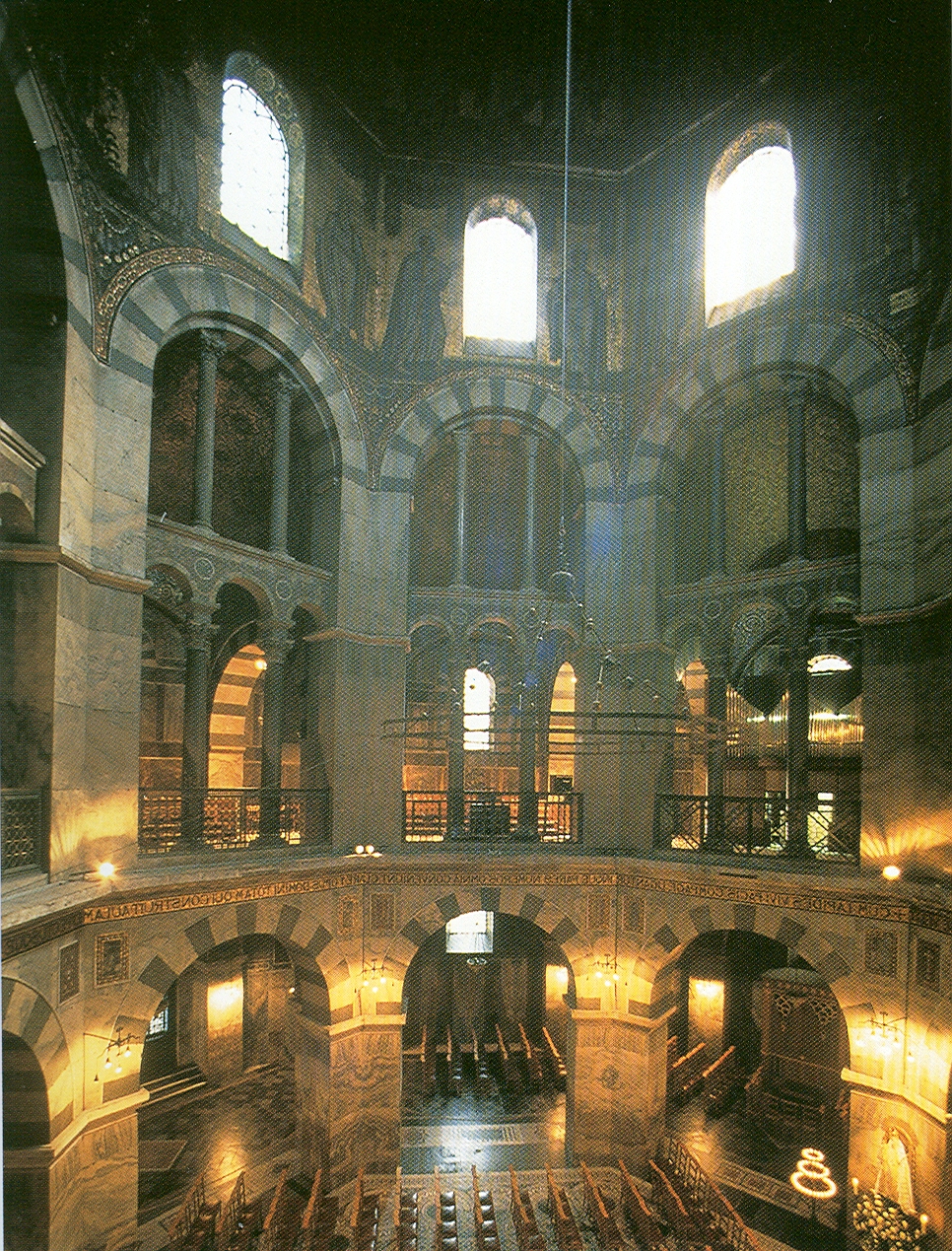 9.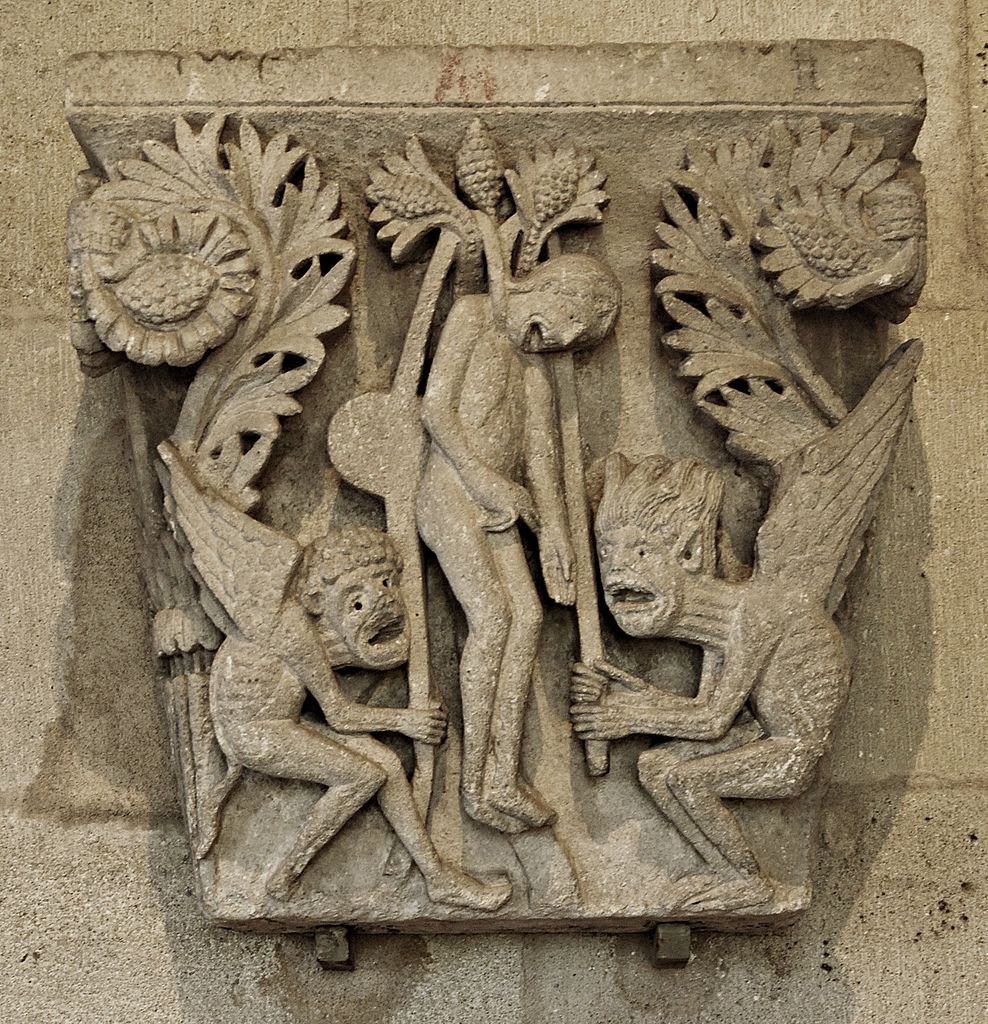 10.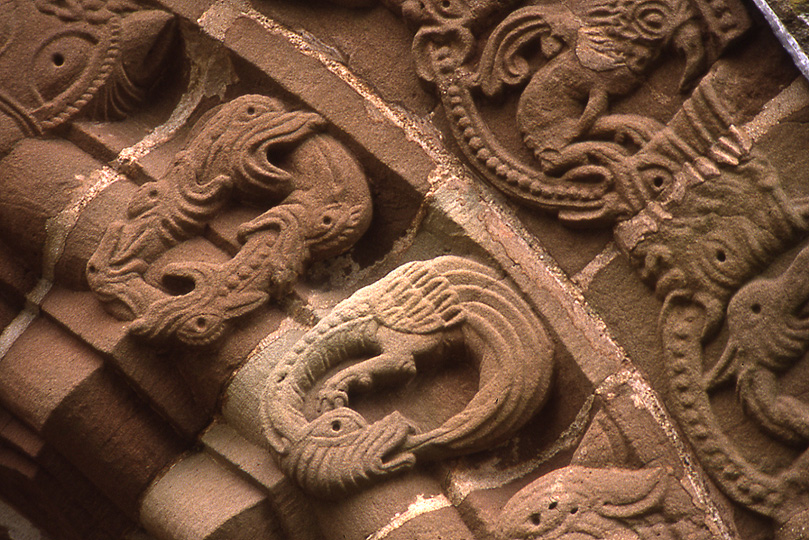 ПК-1ИД-ПК 1.1.ПК-2ИД-ПК-2.2.ИД-ПК-2.3.ТестированиеТЕСТ 2Для какого стиля характерна стрельчатая арка?РоманскийГотическийБароккоЧто такое «нервюра»?Перекидная аркаКаменное ребро сводаВертикальная опора, вынесенная за пределы храмаЧто такое «контрфорс»?Перекидная аркаКаменное ребро сводаВертикальная опора, вынесенная за пределы храма Что такое «аркбутан»?Перекидная аркаКаменное ребро сводаВертикальная опора, вынесенная за пределы храма Что такое «готическая роза»?Скульптурное изображение цветкаЖивописное изображение цветкаКруглое окно в готическом храме  Что такое «портал»?Вход в храмЦентральный неф храмаБоковой неф храма Что такое «неф»?Внутреннее продольное помещение храмаВосточная часть храмаЗападная часть храма Что собой представляет в плане базиликальный храм?Равноконечный  греческий крестЛатинский крестВосьмигранникКакова предельная высота романского храма?20 м25 м30 м Что такое «апсида»?Западная часть храмаВосточная часть храмаВход в храм Что такое «трансепт»?Восточная часть храмаЦентральный нефПоперечный неф Контрфорс в архитектуре служит для:УкрашенияУкрепления несущей стеныУстановления витражейАвтоматического закрывания дверейКакая из представленных построек не относится к романскому стилю?Наименование оценочного средства (контрольно-оценочного мероприятия)Критерии оцениванияШкалы оцениванияШкалы оцениванияНаименование оценочного средства (контрольно-оценочного мероприятия)Критерии оценивания100-балльная системаПятибалльная системаИндивидуальное домашнее задание 1,2,3Бакалавр правильно отвечает на вопросы индивидуального задания. Разбирается и правильно использует терминологию, методологию для работы. Логически связывает все необходимые элементы задания с сущностью работы.205Индивидуальное домашнее задание 1,2,3Студент допускает незначительные неточности и незначительные ошибки. В целом, он разбирается в структуре задания, но не совсем четко идентифицирует и правильно использует формулировки решаемых задач, цели работы. Допускает нарушение логической связи между  элементами текста и названием работы.154Индивидуальное домашнее задание 1,2,3Обучающийся допускает существенные неточности и грубые ошибки при выполнении варианта индивидуального задания. Слабо разбирается в сущности вопросов работы. 103Индивидуальное домашнее задание 1,2,3Обучающийся не способен без дополнительной подготовки выполнить индивидуальное задание.02Семинар Обучающийся правильно отвечает на вопросы семинара. Разбирается и правильно использует терминологию, методологию для работы. Логически связывает все необходимые элементы содержания с сущностью работы.255Семинар Обучающийся допускает незначительные неточности и незначительные ошибки. В целом, он разбирается в структуре задания, но не совсем четко идентифицирует и не совсем правильно использует формулировки работы. 204Семинар Обучающийся допускает существенные неточности и грубые ошибки при выполнении вариантов семинарских вопросов. Слабо разбирается в структуре тезисов, неправильно использует формулировки дисциплины, практической значимости, решаемых задач, цели работы.153Семинар Обучающийся не способен без дополнительной подготовки  выполнить семинарские вопросы.1-50Дискуссия\ БеседаДан полный, развернутый ответ на поставленный вопрос (вопросы), показана совокупность осознанных знаний об объекте, проявляющаяся в свободном оперировании понятиями, умении выделить существенные и несущественные его признаки, причинно-следственные связи. Обучающийся демонстрирует глубокие и прочные знания материала по заданным вопросам, исчерпывающе и последовательно, грамотно и логически стройно его излагает25 баллов5Дискуссия\ БеседаДан полный, развернутый ответ на поставленный вопрос (вопросы), показана совокупность осознанных знаний об объекте, доказательно раскрыты основные положения дисциплины; в ответе прослеживается четкая структура, логическая последовательность, отражающая сущность раскрываемых понятий, теорий, явлений. Обучающийся твердо знает материал по заданным вопросам, грамотно и последовательно его излагает, но допускает несущественные неточности в определениях.20 баллов4Дискуссия\ БеседаДан полный, но недостаточно последовательный ответ на поставленный вопрос (вопросы), но при этом показано умение выделить существенные и несущественные признаки и причинно-следственные связи. Ответ логичен и изложен в терминах науки. Обучающийся владеет знаниями только по основному материалу, но не знает отдельных деталей и особенностей, допускает неточности и испытывает затруднения с формулировкой определений.15 баллов3Дискуссия\ БеседаДан недостаточно полный и недостаточно развернутый ответ. Логика и последовательность изложения имеют нарушения. Допущены существенные ошибки в раскрытии понятий, употреблении терминов. Обучающийся не способен самостоятельно выделить существенные и несущественные признаки и причинно-следственные связи. Обучающийся обладает фрагментарными знаниями по предмету, слабо владеет понятийным аппаратом, нарушает последовательность в изложении материала.9 баллов2Тестирование 86% правильных ответов и более.55Тестирование от 71% до 85 % правильных ответов.44Тестирование от 56% до 70% правильных ответов.33Тестирование 55% правильных ответов и менее.0-20-2Код(ы) формируемых компетенций, индикаторов достижения компетенцийФорма промежуточной аттестацииТиповые контрольные задания и иные материалыдля проведения промежуточной аттестации:перечень теоретических вопросов к зачету/экзамену представлен в приложенииПК-1ИД-ПК 1.1.ПК-2ИД-ПК-2.2.ИД-ПК-2.3.Зачет с оценкой Вопросы к зачету:1. Общая характеристика средневекового искусства Западной Европы, периодизация.2. Европа в эпоху «великого переселения народов» (конец IV-V вв.) и образование варварских государств.3. Архитектура раннего средневековья: типология, стилистика, особенности национальных школ.4. Монументальная живопись Рима VI-IX веков.5. Книжная миниатюра раннего средневековья: типология, стилистика, особенности национальных школ.6. Каролингское Возрождение: общая характеристика. 7. Характеристика каролингской архитектуры. 8. Каролингская книжная миниатюра. 9. Оттоновское возрождение: общая характеристика.10. Оттоновская книжная миниатюра.11.Книжная миниатюра 950-1050 годов: типология, стилистика, особенности национальных школ.12. Формирование романской архитектурной системы в европейской архитектуре.13. Паломнические церкви и их влияние на национальные архитектурные школы.14. Романский собор. Типология, общая характеристика архитектуры и декорации, особенности национальных школ.15. Романская архитектура Франции, Италии, Германии.16. Романский скульптурный портал: иконография.17. Романская скульптура Франции, Италии.18. Романская архитектура и скульптура Испании.19. Романская архитектура и скульптура Англии.20. Романская монументальная живопись.21. Книжная иллюстрация второй половины XI - XII веков.22. Готическая архитектурная система, ее технический и художественный смысл. 23. Готический собор, его конструкция и декорация.24. Готическая архитектура: типология, эволюция, особенности национальных школ.25. Сложение и эволюция готического стиля в архитектуре Франции. 26. Эволюция стиля готики в архитектуре Германии.27. Ранняя и зрелая готика в архитектуре Англии.28. Готическая архитектура Испании и Португалии.29. Позднеготическая архитектура Англии.30. Готический скульптурный портал: структура и иконография.31. Французская готическая скульптура.32. Готическая книжная миниатюра. 33. Искусство остготов и ландобардов в Италии. Распространение орнаментально-декоративного стиля «абстрактной звериной орнаментики» (VII-VIII вв.).Раннесредневековое искусство франков в период правления династии Меровингов (V-VIII вв.).Интернациональный стиль рубежа XIV – XV вв.Форма промежуточной аттестацииКритерии оцениванияШкалы оцениванияШкалы оцениванияНаименование оценочного средстваКритерии оценивания100-балльная системаПятибалльная системаЗачет с оценкойВ ответе качественно раскрыто содержание темы. Ответ хорошо
структурирован. Прекрасно освоен понятийный аппарат. Продемонстрирован высокий уровень понимания материала. Превосходное умение формулировать свои мысли, обсуждать дискуссионные положения.30 баллов5Зачет с оценкойОсновные вопросы темы раскрыты. Структура ответа вцелом адекватна теме. Хорошо освоен понятийный аппарат.Продемонстрирован хороший уровень понимания материала.Хорошее умение формулировать свои мысли, обсуждать Дискуссионные положения.254Зачет с оценкойТема частично раскрыта. Ответ слабо структурирован. Понятийный аппарат освоен частично. Понимание отдельных положений из материала по теме.Удовлетворительное умение формулировать свои мысли, обсуждать дискуссионные положения.203Зачет с оценкойТема в ответе не раскрыта. Понятийный аппарат освоен неудовлетворительно. Понимание материала фрагментарное илиотсутствует. Не умеет формулировать свои мысли, обсуждатьдискуссионные положения.15 баллов2Форма контроля100-балльная системаПятибалльная системаТекущий контроль: - Дискуссия25 баллов5- Дискуссия204- Дискуссия153- Дискуссия92 - Участие на семинаре25 баллов5 - Участие на семинаре204 - Участие на семинаре153 - Участие на семинаре1-52-Тестирование 86% правильных ответов и более.5-Тестирование от 71% до 85 % правильных ответов.4-Тестирование от 56% до 70% правильных ответов.3-Тестирование 55% правильных ответов и менее.0-2- Индивидуальное домашнее задание 20 баллов5- Индивидуальное домашнее задание 154- Индивидуальное домашнее задание 103- Индивидуальное домашнее задание 052Промежуточная аттестация – зачет с оценкой (устный опрос)30 балловотличноПромежуточная аттестация – зачет с оценкой (устный опрос)4хорошоПромежуточная аттестация – зачет с оценкой (устный опрос)3удовлетворительноПромежуточная аттестация – зачет с оценкой (устный опрос)2неудовлетворительно100-балльная системапятибалльная системапятибалльная система100-балльная системазачет с оценкой/экзамензачет85 – 100 балловотлично65 – 84 балловхорошо41 – 64 балловудовлетворительно0 – 40 балловнеудовлетворительноНаименование учебных аудиторий, лабораторий, мастерских, библиотек, спортзалов, помещений для хранения и профилактического обслуживания учебного оборудования и т.п.Оснащенность учебных аудиторий, лабораторий, мастерских, библиотек, спортивных залов, помещений для хранения и профилактического обслуживания учебного оборудования и т.п.119071, г. Москва, Малый Калужский переулок, дом 1, стр. 2119071, г. Москва, Малый Калужский переулок, дом 1, стр. 2аудитории 1532 для проведения занятий лекционного типакомплект учебной мебели, технические средства обучения, служащие для представления учебной информации большой аудитории: ноутбук;проектор,экранаудитории 1531 для проведения занятий семинарского типа, групповых и индивидуальных консультаций, текущего контроля и промежуточной аттестации, по практической подготовке, групповых и индивидуальных консультаций и т.д.комплект учебной мебели, технические средства обучения, служащие для представления учебной информации большой аудитории: ноутбук;проектор,экранАудитория № 1541 для проведения занятий лекционного и семинарского типа, групповых и индивидуальных консультаций, текущего контроля и промежуточной аттестации.Комплект учебной мебели,доска меловая,технические средства обучения, служащие для представления учебной информации: проекционный экран, переносной проектор Acer C120, переносной ноутбук Dell Inspiron 17 5000 SeriesАудитория № 1623 для проведения занятий семинарского типа, групповых и индивидуальных консультаций, текущего контроля и промежуточной аттестации.Комплект учебной мебели, доска меловая, технические средства обучения, служащие для представления учебной информации:проекционный экран, проектор BENQ MX520,переносной ноутбук Dell Inspiron 17 5000 Series.Аудитория № 1447 для проведения занятий семинарского типа, групповых и индивидуальных консультаций, текущего контроля и промежуточной аттестации.Комплект учебной мебели,технические средства обучения, служащие для представления учебной информации: персональный компьютер RG AMD A4-4000 APU, монитор DELL LCD Monitor D2012Hf, принтер KYOCERA ECOSYS FS-1060DNПомещения для самостоятельной работы Оснащенность помещений для самостоятельной работы Аудитория № 1154 – читальный зал библиотеки: помещение для самостоятельной работы, в том числе, научно-исследовательской, подготовки курсовых и выпускных квалификационных работ.Комплект учебной мебели, доска меловая. Наборы демонстрационного оборудования и учебно-наглядных пособий, обеспечивающих тематические иллюстрации, соответствующие рабочей программе дисциплины.Аудитория № 1156 – читальный зал библиотеки: помещение для самостоятельной работы, в том числе, научно-исследовательской, подготовки курсовых и выпускных квалификационных работ.Стеллажи для книг, комплект учебной мебели, 1 рабочее место сотрудника и 8 рабочих места для студентов, оснащенные персональными компьютерами с подключением к сети «Интернет» и обеспечением доступа к электронным библиотекам и в электронную информационно-образовательную среду организацииНеобходимое оборудованиеПараметрыТехнические требованияПерсональный компьютер/ ноутбук/планшет,камера,микрофон, динамики, доступ в сеть ИнтернетВеб-браузерВерсия программного обеспечения не ниже: Chrome 72, Opera 59, Firefox 66, Edge 79, Яндекс.Браузер 19.3Персональный компьютер/ ноутбук/планшет,камера,микрофон, динамики, доступ в сеть ИнтернетОперационная системаВерсия программного обеспечения не ниже: Windows 7, macOS 10.12 «Sierra», LinuxПерсональный компьютер/ ноутбук/планшет,камера,микрофон, динамики, доступ в сеть ИнтернетВеб-камера640х480, 15 кадров/сПерсональный компьютер/ ноутбук/планшет,камера,микрофон, динамики, доступ в сеть ИнтернетМикрофонлюбойПерсональный компьютер/ ноутбук/планшет,камера,микрофон, динамики, доступ в сеть ИнтернетДинамики (колонки или наушники)любыеПерсональный компьютер/ ноутбук/планшет,камера,микрофон, динамики, доступ в сеть ИнтернетСеть (интернет)Постоянная скорость не менее 192 кБит/с№ п/пАвтор(ы)Наименование изданияВид издания (учебник, уч. пособие)Изд-воГод изд-яКол-во экз. в библ./ ЭБСОсновная литератураОсновная литератураОсновная литератураОсновная литератураОсновная литератураОсновная литератураОсновная литератураГуревич А.Я.Средневековый мир: культура безмолвствующего большинствамонографияМ.: Искусство1990https://vk.com/wall-76284785_11231Нессельштраус Ц.ГИскусство раннего Средневековья. (Новая история искусства).монография Спб.: Азбука-классика2000.https://fileskachat.com/file/5Ротенберг Е.И. Искусство романской эпохи. Система художественных видов.монография М.: Индрик2007http://totalarch.ru/art_history/middleages/europeРотенберг Е.И. 	Искусство романской эпохи. Система художественных видов.Искусство готической эпохи. Система художественных видов.монографияМ.: Индрик2001https://obuchalka.org/20180723102329/iskustvo-goticheskoi-epohi-rotenberg-e-i-2001.htmlТяжелов В. Н.Искусство средних вековмонографияМ.: Изо. ис-во1981http://books.totalarch.com/n/0807Дополнительная литератураДополнительная литератураДополнительная литератураДополнительная литератураДополнительная литератураДополнительная литератураДополнительная литератураУсова, М. Т.История зарубежного искусстваУч. пособиеНовосибирск: НГТУ 2012https://biblioclub.ru/index.php?page=book&id=228859Ильина Т.В.История искусств. Западноевропейское искусство:Учебник М.: ВШ 2000https://obuchalka.org/2016080890421/istoriya-iskusstv-zapadnoevropeiskoe-iskusstvo-ilina-t-v-2000.htmlПожидаева А.В. Искусство Средних веков.Электронный ресурсМ.: DirectMedia Pablishing Ltd.2006https://www.labirint.ru/multimedia/110933/№ ппЭлектронные учебные издания, электронные образовательные ресурсыЭБС «Лань» http://www.e.lanbook.com/«Znanium.com» научно-издательского центра «Инфра-М»http://znanium.com/ Электронные издания «РГУ им. А.Н. Косыгина» на платформе ЭБС «Znanium.com» http://znanium.com/ЭБС «ИВИС» http://dlib.eastview.com/Профессиональные базы данных, информационные справочные системыНаучная электронная библиотека еLIBRARY.RU https://elibrary.ru ООО «Национальная электронная библиотека» (НЭБ) http://нэб.рф/№п/пПрограммное обеспечениеРеквизиты подтверждающего документа/ Свободно распространяемоеWindows 10 Pro, MS Office 2019 контракт № 18-ЭА-44-19 от 20.05.2019PrototypingSketchUp: 3D modeling for everyoneконтракт № 18-ЭА-44-19 от 20.05.2019V-Ray для 3Ds Max контракт № 18-ЭА-44-19 от 20.05.2019№ ппгод обновления РПДхарактер изменений/обновлений с указанием разделаномер протокола и дата заседания кафедры